 		25 See HSA Code of Practice for the Safety, Health and Welfare at Work (Chemical Agents) Regulations 2018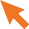 © All Rights ReservedIf there is one or more High Risk (H) actions needed, then the risk of injury could be high and immediate action should be taken.Medium Risk (M) actions should be dealt with as soon as possible.   Low Risk (L) actions should be dealt with as soon as practicable.Risk Assessment carried out by: 		Date:	/	/HazardsIs the hazard present?Y/NWhat is the risk?Risk ratingH = HighM = Medium
L = LowControl measuresIs this control in place?Y/NIf no, what actions are required to implement the control?Person responsibleDate action completedDefective poweredhand toolsNote: Thismachine isclassed as a “high riskwoodworkingmachine”under healthand safetyRegulations
[Ref.S.I. No.36of 2016]Electrocution/ electric shockFireHDefective powered hand tools are clearly identified, labelled as out of use, and storedDefective poweredhand toolsNote: Thismachine isclassed as a “high riskwoodworkingmachine”under healthand safetyRegulations
[Ref.S.I. No.36of 2016]Electrocution/ electric shockFireHseparately to prevent accidental useDefective poweredhand toolsNote: Thismachine isclassed as a “high riskwoodworkingmachine”under healthand safetyRegulations
[Ref.S.I. No.36of 2016]Electrocution/ electric shockFireHDefects are reported to the person in control ofthe workplace to ensure all items are repaired orDefective poweredhand toolsNote: Thismachine isclassed as a “high riskwoodworkingmachine”under healthand safetyRegulations
[Ref.S.I. No.36of 2016]Electrocution/ electric shockFireHreplacedDefective poweredhand toolsNote: Thismachine isclassed as a “high riskwoodworkingmachine”under healthand safetyRegulations
[Ref.S.I. No.36of 2016]Electrocution/ electric shockFireHPowered hand tools are electrically tested by a competent person as necessaryDefective poweredhand toolsNote: Thismachine isclassed as a “high riskwoodworkingmachine”under healthand safetyRegulations
[Ref.S.I. No.36of 2016]Electrocution/ electric shockFirePowered hand tools should be visually checked before use and inspected as followsTools/applianceOn/off switch is working correctlyNo signs of damage to casingNo loose parts or missing screwsLive parts are properly guarded so as not to be inadvertently accessibleEnsure equipment is disconnected when not in useCablesSecurely anchored to the plug with no signs of cuts, frays, brittleness, leads kinked or coiled, taped joints, overloading (overheating indicated by colour change or smell), cable cores not externally visiblePlugSecurely anchored, no sign of cracked casing, overheating, loose or bent pinsSocket outletNo cracks or damage or sign of overheatingDefective poweredhand toolsNote: Thismachine isclassed as a “high riskwoodworkingmachine”under healthand safetyRegulations
[Ref.S.I. No.36of 2016]Electrocution/ electric shockFireHPowered hand tools should be visually checked before use and inspected as followsTools/applianceOn/off switch is working correctlyNo signs of damage to casingNo loose parts or missing screwsLive parts are properly guarded so as not to be inadvertently accessibleEnsure equipment is disconnected when not in useCablesSecurely anchored to the plug with no signs of cuts, frays, brittleness, leads kinked or coiled, taped joints, overloading (overheating indicated by colour change or smell), cable cores not externally visiblePlugSecurely anchored, no sign of cracked casing, overheating, loose or bent pinsSocket outletNo cracks or damage or sign of overheatingUsing electricity in damp areasElectrocution/ electric shockHNo powered hand tools of greater voltage than 125 volts AC are used in damp locationsElectrical equipment becoming liveElectrocutionHTools and other portable equipment are only plugged into a circuit protected by an RCD (Residual Current Device)Electrical equipment becoming liveElectrocutionHThe operation of the RCD is checked by pressing the test button regularly and the RCD is tested periodically by a competent person to ensure that it operates at correct leakage current (leakage current not exceeding 30 mA in a time of not more than 0.3 seconds)HazardsIs the hazard present?Y/NWhat is the risk?Risk ratingH = HighM = Medium
L = LowControl measuresIs this control in place?Y/NIf no, what actions are required to implement the control?Person responsibleDate action completedContact with saw bladeEntanglement and lacerations or amputation of fingersHThe automatic guard is covering the bladeDirect contact with moving partsInjuries causing laceration, amputation, bruising, fracture or burnsHA visual check is carried out before use to ensure, where applicable, that all guards and covers are fitted, in good order and there are no visible faultsDirect contact with moving partsInjuries causing laceration, amputation, bruising, fracture or burnsHTools are used in compliance with the manufacturer’s instructionsDirect contact with moving partsInjuries causing laceration, amputation, bruising, fracture or burnsMThe operator’s manual is availableDirect contact with moving partsInjuries causing laceration, amputation, bruising, fracture or burnsHDangling jewellery is prohibitedLoose clothing is not wornDirect contact with moving partsInjuries causing laceration, amputation, bruising, fracture or burnsHLong hair is tied backContact  by persons other thanthe operator with moving machineEntanglement, pinching, amputation of body partsHSafe operational areas are marked out clearly around machinesUnsupervised use of machinesUnsupervised use leading to injuryHUse of this machine is restricted to authorized teachersUnsupervised use of machinesUnsupervised use leading to injuryHMachinery to be used by teachers only is clearly identifiedNoiseHearing damageHNoise measurements are carried out where necessary by a competent personWarning signs are in place beside noisy equipment and are visibleHearing protection is worn where necessaryHazardsIs the hazard present?Y/NWhat is the risk?Risk ratingH = HighM = Medium
L = LowControl measuresIs this control in place?Y/NIf no, what actions are required to implement the control?Person responsibleDate action completedFlying fragmentsEye/facial injuryHAppropriate eye protection is wornFlying fragmentsEye/facial injuryHNon-users are kept away from sawDustDust inhalationRespiratory problemsEye irritationHExposure to all wood dusts (hard and soft woods) is strictly controlled i.e. dust levels are kept well below the relevant occupational exposure limit values (OELVs)25DustDust inhalationRespiratory problemsEye irritationHRespiratory protective equipment (RPE) is used during change of filter bag e.g. CE marked disposable filtering face piece respirators FFP2 (as long as all other controls are working effectively, and they are well below the OELV)DustDust inhalationRespiratory problemsEye irritationHAppropriate personal protective equipment (PPE) is available, e.g. overalls, eye protection, gloves etc.DustDust inhalationRespiratory problemsEye irritationHHousekeeping is maintained to a high standard to ensure control of any residual dustIngestion of contaminated materialPoisoning or ill healthMFood and drink are prohibited in working areaContact with hazardous materialsExposure to hazardous materialsMPersonal hygiene is promoted (washing of hands, use of barrier creams etc.)